CURRICULUM VITAEDATA PRIBADINama			: Nadia Puspita Nugrah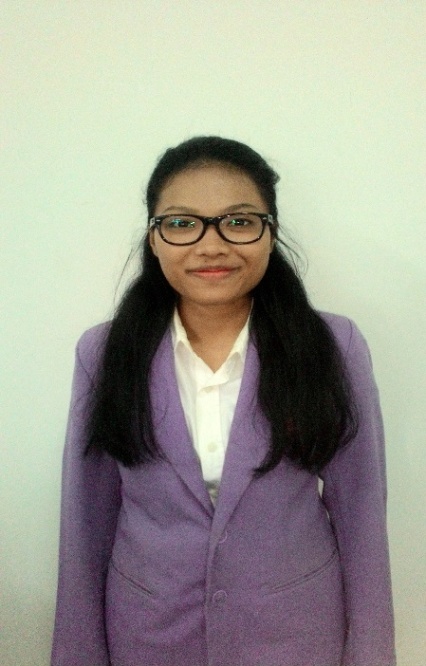 Tempat, Tanggal Lahir	: Jakarta, 27 Mei 1996Domisili			: DKI JakartaJenis Kelamin		: PerempuanAgama			: Kristen ProtestanStatus			: Belum MenikahTinggi/ Berat Badan	: 156 cm / 47 kgTelepon			: 087883427943Email			: n.nugrah@yahoo.comRIWAYAT PENDIDIKANPendidikan Formal2001 – 2002	: TK Bhayangkari 242002 – 2008	: SD Strada TKM II2008 – 2011	: SMP Strada Fransiskus Xaverius III2011 – 2014	: SMA Marsudirini Fons Vitae 2PENGALAMAN ORGANISASI2008 – 2009	: Anggota Seksi Sosial di SMP Strada FX II2009 – 2010	: Wakil Ketua OSIS di SMP Strada FX IIKeahlian TambahanKeahlian Komputer ( Ms Word, Ms Excel, Ms PowerPoint )Kemampuan Bahasa Inggris secara lisan dan tulisanSaat ini  masih menempuh pendidikan di IBM ASMI Jurusan Administrasi Bisnis semester 4 dan pernah menjadi tenaga administrasi di SMP Strada FX III.Demikian Curriculum Vitae yang dapat saya sampaikan. Untuk dipergunakan sebagaimana mestinya.Hormat saya,Nadia Puspita Nugrah